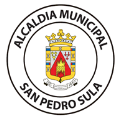 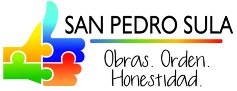 MUNICIPALIDAD DE SAN PEDRO SULAREQUISITOS PARA DECLARACION AGENTE RETENEDOR AGENTE RETENDOR ( PLANILLA )Para la declaración de planillas:  Debe de estar registrado en la Municipalidad de San Pedro Sula, si no es así debe presentarse a las oficinas municipales en mall Galerías del valle para crear su registro municipal (RMC).Ingrese desde cualquier dispositivo electrónico a: licencias.sanpedrosula.hn y seleccione el menú principal la Opción: declaración planilla para agente retenedor.Lea los requisitos del trámite: lea muy bien todos los requisitos que debe cumplir para el trámite y si tiene la documentación requerida.Llene el formulario electrónico: que debe descargar de la página municipal www.sanpedrosula.hn.Espere las notificaciones en su correo electrónico: después de haber llenado y sometido la planilla, usted recibirá indicaciones y notificaciones a través del correo electrónico con que se registró.Pague los recibos emitidos por el trámite: puede pagar el recibo emitido durante la ejecución del trámite en cualquier institución bancaria.Prepare y entregue la documentación requerida: Se le notificara a su correo electrónico el día y la hora en la que se deberá presentar para entregar la documentación completa para la entrega de las Solvencias de la planilla.Tercera edad: los ingresos de las personas de tercera edad deben ser declarados completos sin la deducción de la exención ya que el sistema le calcula automáticamente.